Jógové pozice na protaženíZkuste si pár pozic na protažení celého těla, můžete vyzkoušet v pohodlí domova. Možná se k vám přidají i ostatní, mamka s taťkou se jistě také rádi protáhnouPři cvičení dochází k protažení a následnému uvolnění svalů a tím se jóga liší od ostatních pohybových aktivit. Dochází k uvolnění ztuhlých svalů, prokrví se celé tělo a zlepší se náladaPro správné cvičení platí:•         zaujímáme každou polohu bez násilí, bez pocitů přílišného napětí nebo bolesti•         pohyby při cvičení jsou pomalé, plynulé, v souladu s dechem•         cvičíme s prázdným žaludkem, 1-2 hodiny po lehčím jídle, 2-3 hodiny po jídle vydatném•         cvičíme bosi nebo v ponožkách, na tenké podložce (deka, karimatka, koberec)•         mezi jednotlivé polohy vkládáme kratičká uvolnění•         výdrž v poloze je u dětí nejvýše 5-10 sPřehled pozic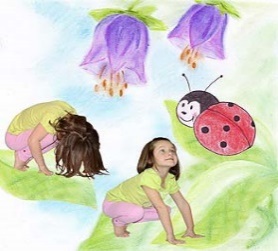 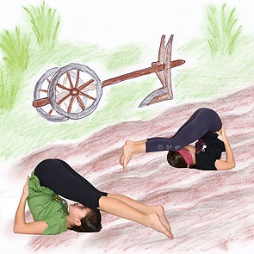 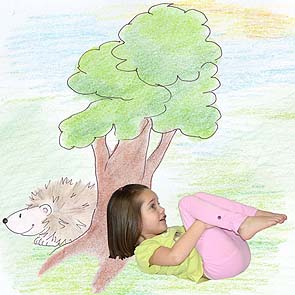 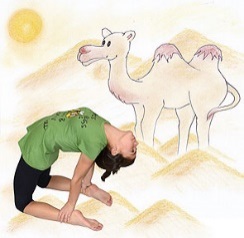 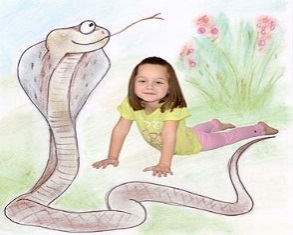 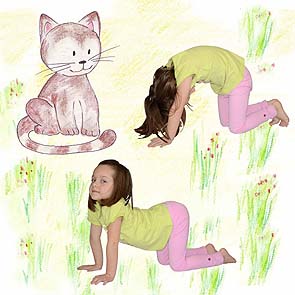 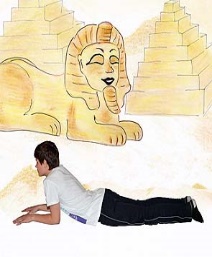 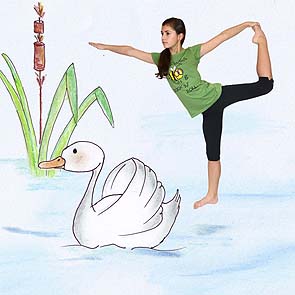 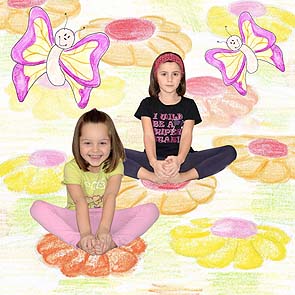 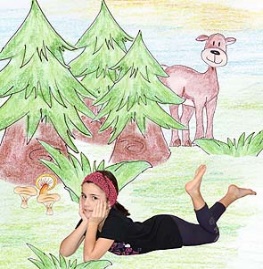 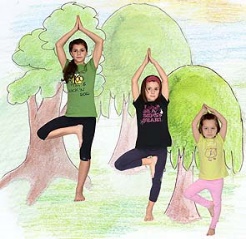 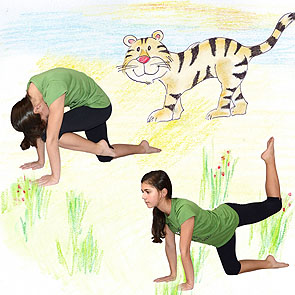 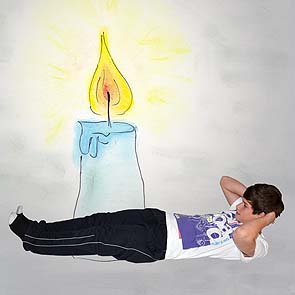 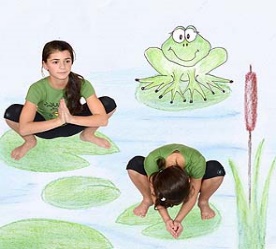 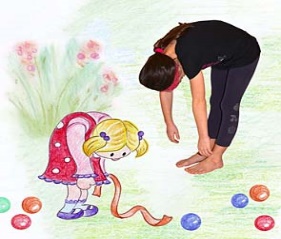 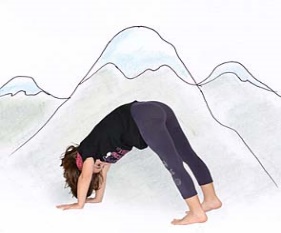 